Objetivo a desarrollar. OA1Reconocer importancia alimentación equilibrada.Inicio.Observa la imagen, identifica la cantidad de cada uno de los alimentos.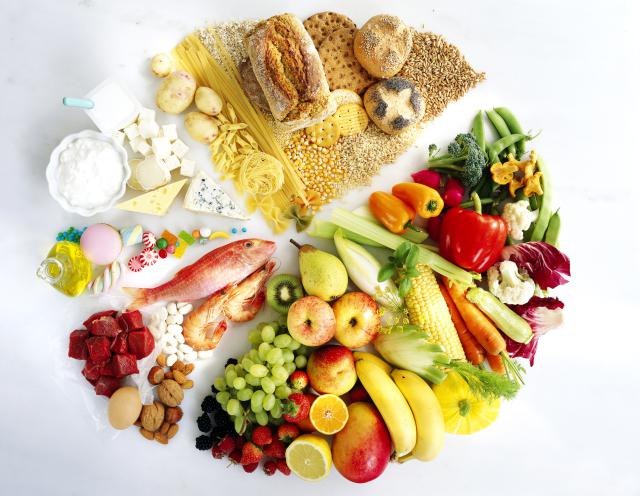 Desarrollo.1. De acuerdo a la imagen responde. (frecuentemente (F), moderado (M) o restringido (R))La cantidad de frutas y verduras es _______La cantidad de dulces y golosinas debe ser _______La cantidad de pollo debe ser _______2. Colorea sólo los alimentos saludables que son buenos consumir.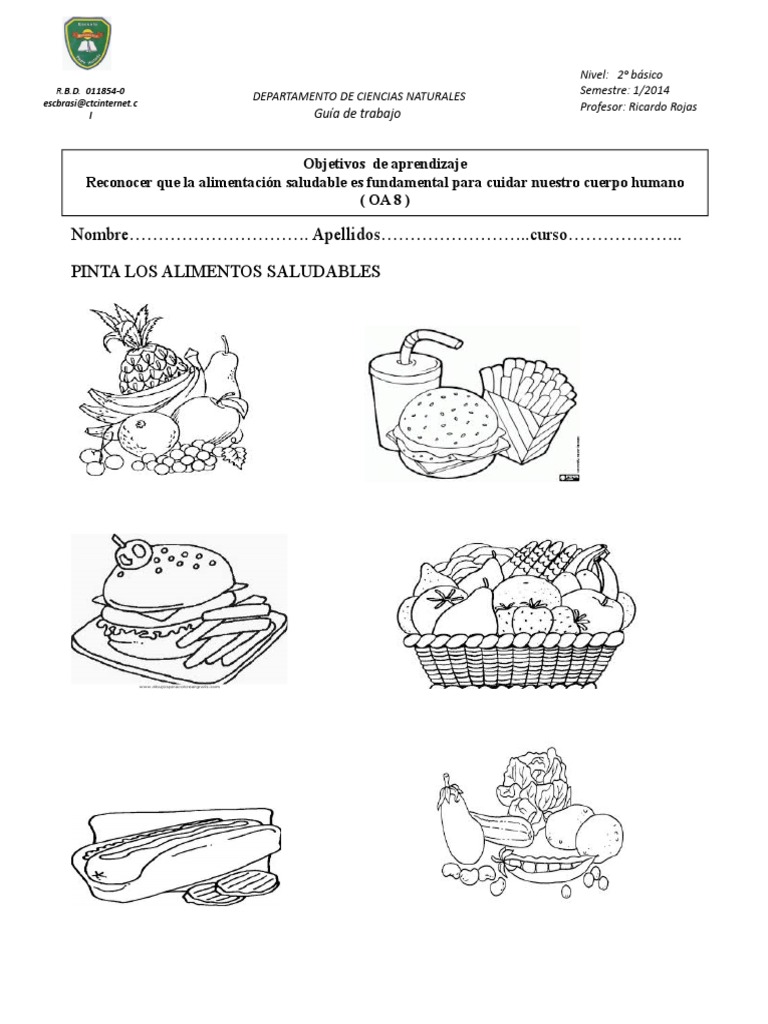 Cierre.Observa el plato ideal e identifica que falta en tú alimentos diarios.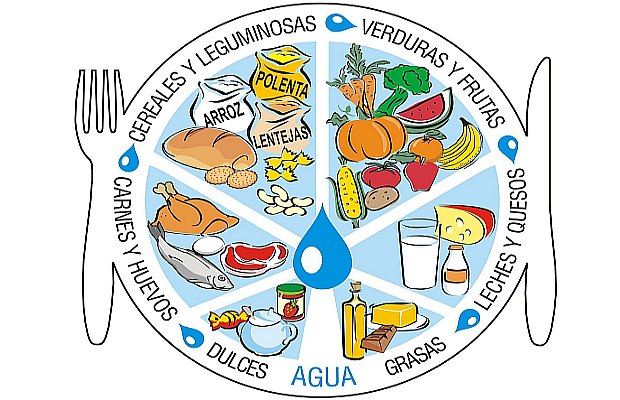 Sin olvidar el consumo de agua durante todo el día.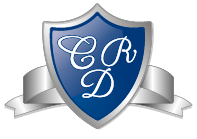 CIENCIAS NATURALES  1° BÁSICO CLASE N°3Profesora: Jessica Godoy Escobar.             Correo: jgodoy@colegiodelreal.clFecha. Semana 5 al 9 abril.   Tiempo estimado. 90 minutos.